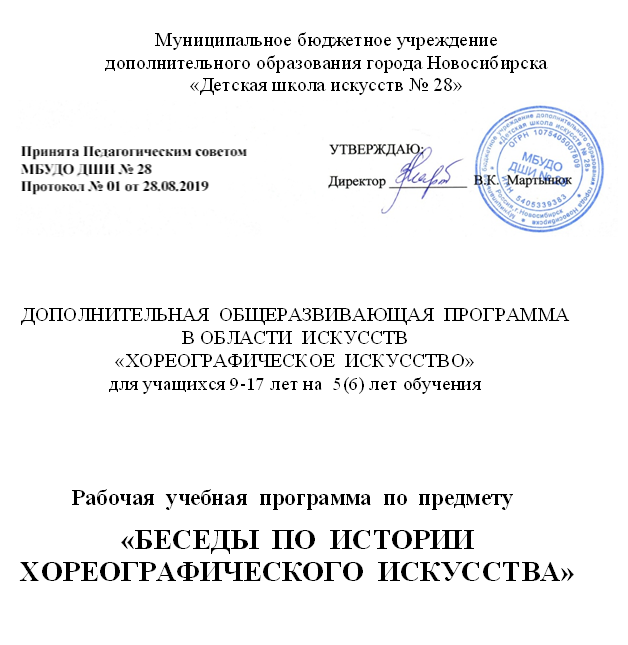 Структура программы учебного предметаI. Пояснительная записка ..………………………………………………….	31. Характеристика учебного предмета, его место и роль в образовательномпроцессе ……………………………………………………………………….……..	32. Срок реализации учебного предмета ……………………………………..……	33. Объем учебного времени, предусмотренный учебным планом на реализацию учебного предмета ……………………………………………………….….…….	34. Форма проведения учебных аудиторных занятий ..….…………….….……	35. Цель и задачи учебного предмета ………………………..………………..……	46. Методы обучения …………………..………………………………………………	47. Материально-технические условия реализации учебного предмета ...….	4II. Содержание учебного предмета ………………………………………….	5Тематический план 1 года обучения (3 курс)…..…………………………..……	5Содержание занятий (1 год обучения, 3 курс)……………………………..……	5Тематический план 2 года обучения (4 курс)…..…………………………..……	8Содержание занятий (2 год обучения, 4 курс)……………………………..……	9Тематический план 3 года обучения (5 курс)…..…………………………..……	12Содержание занятий (3 год обучения, 5 курс)……………………………..……	13III. Требования к уровню подготовки учащихся ………………….………	17IV. Формы и методы контроля, система оценок ………………….……….	171. Аттестация: цели, виды, форма, содержание ….….……….………………..	172. Критерии оценок ………………………………………………….…..………...…..	17V. Методическое обеспечение учебного процесса ………………………..	181. Методические рекомендации преподавателям……………………..………..	182. Рекомендации по организации самостоятельной работы обучающихся	18VI. Списки рекомендуемой методической литературы и дидактических       материалов ………………………………………………………………..	191. Список методической литературы …………………………………………..	202. Список дополнительной литературы ………………………………………..	203. Список рекомендуемых для просмотра балетов и хореографических     номеров ………………………………………………………………………………	214. Список источников  аудио,  видеотеки, содержащих иллюстративный материал по темам курса ...……………………………………………………	....	21I. Пояснительная записка1. Характеристика учебного предмета, его место и роль в образовательном процессеПрограмма учебного предмета «Беседы по истории хореографического искусства» разработана на основе «Рекомендаций по организации образовательной и методической деятельности при реализации общеобразовательных программ в области искусств», направленных письмом Министерства культуры РФ (от 21.11.2013 №191-01-39/06-ГИ), методической литературы и опыта профессионально-педагогической работы на хореографическом отделении ДШИ.Учебный предмет «Беседы по истории хореографического искусства» направлен на художественно-эстетическое воспитание и духовно-нравственное развитие детей, на овладение детьми духовными и культурными ценностями народов мира. В процессе изучения предмета закрепляются знания балетной терминологии и музыкальной грамоты,  дети знакомятся с творчеством  отечественных и зарубежных композиторов, с музыкальными произведениями различных жанров, эпох и стилей, с основными этапами развития искусства балета и шедеврами хореографического искусства.2. Срок реализации учебного предмета:Срок освоения программы учебного предмета «Беседы по истории хореографического искусства» по 5(6)-летней ДОП«Хореографическое искусство»составляет 3 года (с 3-го по 5-й курс). 3. Объем учебного времени: Учебным планом ДШИ на реализацию предмета «Беседы по истории хореографического искусства» предусмотрен следующий объем часов:4. Форма проведения учебных аудиторных занятий. Занятия проводятся в мелкогрупповой  форме. Численность групп – от 4 до 10 человек, рекомендуемая продолжительность урока – 45 минут.Мелкогрупповая форма позволяет преподавателю лучше узнать обучающихся, их возможности, трудоспособность, эмоционально-психологические особенности.5. Цель и задачи учебного предметаЦель:художественно-эстетическое развитие личности обучающихся на основе приобретенных ими знаний, умений, навыков в области истории зарубежного и отечественного хореографического искусства.Задачи:– дать общие сведения о развитии хореографического искусствав странах Европы и России, начиная с древнейших времён и до наших дней;–познакомить с основными профессиональными терминами и понятиями;–познакомить с образцами классического наследия балетного репертуара;–познакомить с исполнительской деятельностью ведущих артистов балета;–формировать представления о средствах создания образа в хореографии, овзаимодействии музыкальных и хореографических выразительных средств;– приобщать к богатству танцевального и музыкального народного творчества;– развивать музыкальный слух, память, образное и логическое мышление, речь;– формировать навыки зрительного и слухового восприятия музыкального и хореографического искусства;– воспитывать интерес к искусству и культуре, мотивировать к обучению.6. Методы обученияДля достижения поставленной цели и реализации задач предмета используются следующие методы обучения:–словесный (объяснение, беседа, рассказ);–интегрированный (сочетание форм работы и подачи материала нескольких предметных областей);–диалогический;–инструктивно-практический (работа с материалом);–аналитический (сравнения и обобщения, развитие логического мышления);–информационно-обобщающий (сообщения, доклады, рефераты).Предложенные методы работы в рамках учебной программы являются наиболее продуктивными при реализации поставленных целей и задач учебного предмета и основаны на проверенных методиках.7. Материально-технические условия реализации учебного предмета Для реализации программы «История хореографического искусства» в ДШИ имеется:учебные аудитории, оснащенные фортепиано, звукотехническим оборудованием, учебной мебелью (досками, столами, стульями, стеллажами, шкафами) и оформлены наглядными пособиями;современная мультимедийная техника, компьютеры, DVD, телевизор, музыкальный центрдля просмотра видеоматериалов и прослушивания музыкальных произведений;библиотека, фонотека, видеотека, музыкальный центр, мультимедийное оборудование, компьютерная техникаи видеотехника;для подготовки к занятиям имеется возможность использования ресурсов сети Интернет.Все обучающиеся школы обеспечены доступом к библиотечным фондам и фондам аудио и видеозаписей, формируемым по предмету. В ДШИ созданы условия для содержания, своевременного обслуживания и ремонта музыкальных инструментов, содержания, обслуживания и ремонта помещений.Материально-техническая база образовательного учреждения соответствует санитарным и противопожарным нормам, нормам охраны труда. II. Содержание учебного предметаТематический план 1 года обучения (3 курс)Содержание занятий (1 год обучения, 3 курс)Раздел 1. Путешествие в историю танца.1.1. Когда и как появились танцы. Тесная связь народного танца с музыкой, песней, бытом, обычаями культурой народа. Танцы первобытных людей (обрядовые, ритуальные, военные).Танец и трудовая деятельность человека. Связь первобытного искусства с трудовой деятельностью человека. 1.2. Танец в древних цивилизациях. Танцы Древней Греции. Обращение к скульптуре и древней живописи Греции, в которых запечатлены красота и пластическая гармония образов античной хореографии. Греческая мифология - 9 муз - покровительниц искусств и наук. Терпсихора - муза танца. Влияние античного искусства на формирование системы классического танца. Особенности греческого костюма.Танцевальная культура средневековья, слияние народного творчества с салонными танцами знати. Романская эпоха (X - XII вв.) – хороводные танцы с линейно-шеренговой композицией. Готическая эпоха (XII - XV вв.) – появление парных танцев, первых балетных интермедий - междуявствий. Различие между придворными и деревенскими танцами. Характеристика основных танцев Средних веков: бранль, бассданс, мореска, фарандола. Рыцарская культура - культ прекрасной дамы. Особенности цветовой символики. Средневековый женский костюм (S-образная форма силуэта) и мужской костюм (клювовидная остроносая обувь). Влияние костюма на характер и манеру исполнения танцев (степенность, тяжеловесность).Эпоха Возрождения развивает бытовой танец, превратив его в сценический.1.3. Виды и жанры, стили хореографии. Общее понятие вида, жанра. Классический танец, народный танец, исторический танец, бальный танец, современный танец, спортивный танец. Балетный спектакль как самая распространенная форма хореографического искусства XIX - XX вв. Создатели балетного спектакля: балетмейстер, композитор, либреттист, танцовщики (балетная труппа), музыканты (оркестр), осветитель, декоратор, гример, костюмер.Раздел 2. Народный танец.2.1. Особенности народных танцев. Тесная связь народного танца с музыкой, песней, бытом, обычаями культурой народа. Синкретический характер искусства: тесная взаимосвязь пения, танца, пантомимной игры. Отражение в танце важнейших сторон жизни общества: труда, охоты, войны, религии. Отражение в танце явлений природы. Большое воспитательное и организующее значение танца в жизни первобытного общества.Народно-сценический танец на профессиональной сцене. Популярность и разнообразие жанров и стилей.Особенности русского народного танца, его богатство и многообразие. Роль танца в культуре русского народа. Жанры русского народного танца: хоровод (орнаментальный, игровой) и пляска (сольная, массовая, парная, перепляс, импровизационная). Отличительные черты хоровода - связь с языческой религией (с богом солнца Ярилой). Основные фигуры и движения. Единство музыки, песни и танца. Элементы мужского и женского народного костюма. Происхождение названий танцев (например:«Гусачок», «Цепочка», «Семёра», «Метелица», «Топотуха», «Барыня»).2.2.Профессиональные ансамбли народного танца.Жанровое многообразие народного танца, богатство тем и сюжетов. Обращение балетмейстеров к народному творчеству, интерес к танцевальному фольклору. Массовое развитие самодеятельных танцевальных коллективов. Возникновение новой сценической формы - ансамблей народного танца, ансамблей песни и пляски, русских народных хоров, неотъемлемой частью которых являются танцевальные группы. Появление в начале XX века народно-сценического танца. Организация Ансамбля народного танца СССР под руководством Игоря Александровича Моисеева (1938). 2.3. Государственный академический ансамбль песни и пляски «Донских казаков». Организация при ЦДКА в 1929 году ансамбля, реорганизованного в 1935 г. в Центральный ансамбль песни и пляски Красной Армии. Государственный Академический ансамбль песни и пляски Донских казаков под руководством А. Квасова.Создание танцевальной группы при Государственном русском народном хоре им. М. Е. Пятницкого (1938). Творческая деятельность Татьяны Алексеевны Устиновой. Надежда Сергеевна Надеждина и Государственный академический хореографический ансамбль  «Березка» (1948). Театр танца Владимира Михайловича Захарова «Гжель» (1988).Включение танцевальной группы в состав Государственного хора имени М. Пятницкого под руководством Т. Устиновой и В. Хватова (1938г.).Н. Надеждина - организатор и художественный руководитель ансамбля «Березка» (1948г.). Раздел 3. Балет как вид театрального искусства.3.1. Народные истоки сценической хореографии. Зарождение балетного театра.Возникновение балетного искусства во Франции (ХШ-XIV века). Фольклорная основа народных и придворных танцевальных форм. Основание Королевской академии танца. Ведущие хореографы XVI века. Начало становления классического балета. Ведущая роль музыки. Танцевальная музыка в творчестве придворного композитора Жан Батиста Люлли (1632-1687). Разнообразие жанров театральных представлений. Франция: балет-маскарад, драматический балет, балет с выходами («Королевский балет ночи»). Италия: театр масок комедия дель арте, конный балет. Англия	: театр маски, антимаски. Популярные бальные танцы менуэт и гавот. Основные элементы мужского и женского костюмов (схожесть силуэта). Влияние костюма на манеру исполнения танцев.3.2. Хореографы эпохи Просвещения. Джон Рич – актёр театра пантомимы. Джон Уивер – сюжетный балет. Франс Хильфердинг – основатель нового театрального жанра. Мари Камарго и Мари Салле. Бальные танцы XVIII века: гавот, скорый менуэт, тампет, танец с шалью, пасспье, контрданс, полонез. Развитие танцевальной сюиты - объединение танцев аллеманда, куранта, сарабанда и жига.3.3. Русский театр (история возникновения). Первые представления придворного театра в Измайловском Дворце.3.4.Синтез различных видов искусств в балете. Создание балетного спектакля.Роль и взаимное влияние различных видов искусств - музыкального искусства, хореографического искусства, живописного искусства, литературы и др. - в создании балета. Значение литературного первоисточника. Роль либреттиста, композитора, хореографа, исполнителя в создании балетного спектакля.3.5. Развитие балета в 18-19 вв. Реформатор балетного театра Ж. Ж. Новер. Основные этапы творческой биографии Ж. Новера (общие сведения). Обоснование Ж. Ж. Новером самостоятельности балетного театра, его отделения от оперы и драмы. Создание сюжетного балета-пьесы, построенной по законам драматургии. Требования художественного единства всех компонентов спектакля – музыки, хореографии, сценического оформления, костюмов, исполнителей. Обоснование действенного танца, как главного выразительного средства балета. 3.6. Ученик Новера - Жан Доберваль - и его балет «Тщетная предосторожность» (музыка неизвестного композитора).3.7. Балеты эпохи романтизма. Французские хореографы Ж. Доберваль, Ж. Перро, А. Сен-Леон их творчество. Романтизм - художественное направление в искусстве конца XVIII -первой половины XIX в. Общая характеристика романтизма. Жюль Жозеф Перро. Краткая характеристика творчества. Социальные, демократические мотивы в его творчестве, связь с современной литературой. Балеты «Сильфида», «Жизель», «Эсмиральда». 3.8. Балет X. Левеншелля «Сильфида». Гибель идеальной мечты в столкновении с реальной действительностью - основная идея балета. Краткое содержание балета.Принципы нового стиля балета «Сильфида» (1832):  танец на пальцах как эстетическое стремление передать в классическом балете полетность, невесомость, воздушность; кордебалет фон для солистов;  изменение балетного костюма - тюник.Тематический план 2 года обучения (4 курс)Содержание занятий (2 год обучения, 4курс)4. Романтический балет вчера и сегодня.4.1. Бальный танец XIX века.Появление новых танцев, изменение стиля и манеры исполнения (непринужденность, легкость). Светский этикет. Популярные танцы XIX века: полонез, вальс, мазурка, галоп, полька, французская кадриль.4.2. Романтический балет и его представители: Балет А. Адана «Жизель»- вершина романтического балетного репертуара. Краткая характеристика спектакля. Выразительные средства романтического балета, его влияние на дальнейшее развитие мировой хореографии.4.3. Романтические балеты в исполнении современников: «Жизель»  Раисы Стрючковой, «Сильфида» - Любовь Гершуновой, «Эсмеральда» - Николая Цискаридзе и др.5. Хореография  как вид искусства5.1. Танец  как эмоциональное пластическое выражение музыки. Его специфические особенности и выразительные средства. Исполнительские средства выразительности: позы, жесты, мимика, танцевальная лексика, рисунок танца.5.2. Профессиональные ансамбли народного танца. Государственный Академический Хореографический Ансамбль «Березка» им. Н. Надеждиной. Ансамбль песни и пляски им. А.В.Александрова. Ансамбль народного танца под рук. П. Вирского.6. История балета в России 6.1. Основные черты русских танцев (краткий исторический обзор). Характерные особенности русского танцевального искусства, национальные черты (жизненность, правдивость, глубокая содержательность). Традиции русского народного танцевального искусства. Отражение в народном танце явлений природы, труда, быта, нравов и обычаев народа, его национального характера. Виды народной пляски: хоровод, парный танец, танец - импровизация перепляс. Связи народного танца с песней. Стиль, манера, техника исполнения Культура славян - объединение музыки, слова и танца. Пляска как часть народных обрядов, приуроченных к календарным языческим праздникам. Влияние народного танцевального искусства на формирование эстетических требований к сценическому танцу.6.2. Древнерусский народный театр и скоморохи. Скоморохи - первые профессиональные танцоры на Руси, носители актерского, музыкально-вокального и хореографического искусства. Скоморохи и народный театр: история возникновения и упадка скоморошества. Разновидности народного театра: балаган, ярмарочный, театр Петрушки, школьный. Пляска как одно из главных выразительных средств народного театра. Первая попытка создания театра - «Потешная палата» царя Михаила Романова.6.3. Хореография петровской эпохи. Попытка создать придворный театр. «Комедийная хоромина» царя Алексея Михайловича Романова. Открытие Кремлевского театра в Потешном дворце (1672). Премьера первого придворного балета - «Балет об Орфее и Эвридике» (1673) (в основе танец, пантомима, пение, сценическая речь). Реформы Петра I: преобразования во всех областях русской жизни, изменения в бытовом укладе, этикете. Издание руководства «Юности честное зерцало, или Показание к житейскому обхождению». Учреждение ассамблей - публичных балов. Строгий церемониал исполнения танцев. Распространение потех, маскарадов, шествий. Возобновление театральных представлений с просветительской целью. Положение балета при опере в качестве дивертисмента. Зарождение танцевальной школы в России в недрах казенных учебных заведений. Шляхетский кадетский корпус. Придворные балетные представления в России, открытие публичных театров в Петербурге и Москве. Деятельность мастеров европейского балета в России: Ф. Хильфердинга, Г. Анджиолини.6.4. Крепостной балет. Причины и история возникновения крепостных театров. Отличительные черты: совершенство устроения, роскошь, пышность, привлечение известных музыкантов, художников, балетмейстеров, формирование крепостной труппы. Пример: труппа графов Шереметевых. Судьба крепостных актёров. Жизнь и творчество крепостной танцовщицы и актрисы Татьяны Васильевны Шлыковой-Гранатовой (1773-1863). Воспитание в домашней театральной школе Шереметевых, учеба у Шарля Ле Пика. Выступления в комедиях, драматических спектаклях, дивертисментах и операх. Ранний уход со сцены. Получение вольной (1803). Распад крепостных усадебных театров и их роль в дальнейшем развитии русского балетного искусства.7. Балетный театр России первой половины XIX века.7.1. Балетный театр России начала XIX века. И. И. Вальберх – первый  русский балетмейстер. Биография и творчество. Патриотические балеты И. Вальберха. Предромантические балеты Ш. Дидло. Педагогическая деятельность Ш. Дидло. Сравнительная характеристика творчества Ш. Дидло и И. Вальберха.7.2. Особенности русского балетного романтизма. Освоение русскими исполнителями стиля и приемов романтического балета. Екатерина Санковская. Близость ее творчества передовым идеям эпохи. Творческий портрет Санковской. Русская Терпсихора Истомина Авдотья Ильинична. Е.Санковская. Е.Андреянова. Сравнительная характеристика творчества великих танцовщиц. 7.3. Глинка и балетный театр. Начало симфонизации балетной музыки в оперном творчестве великого русского композитора Михаила Ивановича Глинки (1804-1857). История создания опер. Опера «Иван Сусанин» (1836)на сюжет из русской истории; сюита национальных характерных танцев («польский» акт); сопоставление русской и польской музыки, опыт использования танца в качестве характеристики действующих лиц оперы, основы драматического действия. Опера М. Глинки «Руслан и Людмила» (1842) по поэме А. Пушкина. Эпическая опера-сказка. Объединение в сюжете особенностей многих сказок и былин. Разная музыкальная характеристика образов. Сопоставление мира фантастического с классической балетной сюитой и мира реального с характерными восточными танцами. Показ черт восточной культуры.8. Балетный театр России второй половины XIX века.8.1. Русский балет 60-х годов XIX века. Кризис балетного театра в европе.Спад интереса к классическому балету, произошедшие изменения: стремление к развлекательности, пестрота художественных приемов, внешние эффекты, тяготение к акробатике. Балеты-феерии, большое количество участников, главная роль кордебалета, структура представления - большое ревю, технические сложные вариации, отсутствие развернутых характеров.Постановка новых спектаклей: Сен-Леон «Конёк-Горбунок»; Сергей Соколов «Ночь на Ивана Купала». Народная тема в творчестве С. Соколова. Особенности балета 60-х годов XIX века. Марфа Муравьева – лирическая танцовщица. Прасковья Лебедева. Сравнительная характеристика творчества М. Муравьевой и П. Лебедевой. М. Петипа(1818 – 1910). Французский балетмейстер, в творчестве которого русский балетный театр достиг зенита мировой славы. Краткая биография. Принципы эстетики: сложность партитуры, многоактные спектакли; декоративные, богатые внешние эффекты; отделение танца от пантомимы; сочетание характерных танцев; развитие и изменение пальцевой техники: вращения, прыжки (увеличение темпа и количества); определенная форма построения балетного спектакля: опора на па-де-де (адажио, мужская вариация, женская вариация, общее заключение - кода); значительная роль кордебалета; использование разных выразительных  средств - действенный танец, симфонический, классический, характерный танцы.Лучшие балеты М. Петипа.9. Шедевры русского балета XIX века 9.1. Творческий облик П.И. Чайковского.Петр Ильич Чайковский (1840-1893) - великий русский композитор, дирижер, педагог, музыкальный деятель, реформатор балета. Влияние оперной и симфонической музыки на балетный жанр. Творческая встреча балетмейстера Мариусом Петипа  с П. И. Чайковским. Симфонические балеты П. И. Чайковского «Щелкунчик», «Лебединое озеро», «Спящая красавица».Характерные черты балетов П. Чайковского: конфликт Добра и Зла; показ образов в движении и развитии. История создания балетов, анализ структуры балетов, знакомство с музыкой.9.2. Балет-феерия «Спящая красавица»(1889) - одно из крупнейших достижений русской культуры.Лирико-эпический балет по мотивам сказки Шарля Перро. Балетмейстер Мариус Петипа. Наделение сказочных персонажей реалистическими характерами. Фантастические сцены, пышные зрелищные постановочные эффекты, большое количество массовых сцен и танцев. Тема борьбы добра со злом в образах феи Сирени и феи Карабос. Тема любви Авроры и Дезире как источник и главная движущая сила жизни. Использование характерного танца в качестве портретной характеристики. Симфоническая драматургия балета, значительность и выразительность образов спектакля, их оптимистический характер. Содержание, история создания балета, знакомство с музыкой.9.3. «Лебединое озеро» Балетмейстер Лев Иванов. Балет «Лебединое озеро»(1876) - лирико-драматический, романтический. Участие М. Петипа в создании балета. Характеристика II и IV актов балета П. И. Чайковского «Лебединое озеро» в постановке Л. Иванова. Открытие новых пластических приемов, создание эбраза Лебедя, пластическая симфония «лебединых» картин. Тема лебедей, превращение лирического образа в трагический; преобладание сцен-монологов, сцен-диалогов, дивертисментов. Использование характерных и классических сюит, пантомимы, действенного и кордебалетного танцев.9.4. Балет -феерияП. И. Чайковского «Щелкунчик»(1892). Лирико-характерный балет по мотивам сказки Э.-Т.-А.Гофмана. Балетмейстер Лев Иванов (1834-1901). Краткое содержание, история создания, подробный анализ структуры балета и знакомство с музыкой. Превращение детской мечты в юношескую. Образ Маши - воплощение душевной щедрости и чистоты. Показ кукольного мира - имитация звучания игрушечных музыкальных инструментов. Кульминация балета - тема юной девушки и прекрасного принца.9.5. А. К. Глазунов «Раймонда». Творческая встреча М. Петипа с А. К. Глазуновым. Балет «Раймонда». История создания балета «Раймонда» (1898). Содержание, структура, знакомство с музыкой. Сочетание в балете характерной национальной, полухарактерной и классической сюит: принцип симфонизма. Достижения: усовершенствование женского танца, возрождение мужского танца. Сохранение классического репертуара, совершенствование хореографической школы.Открытие дальнейших путей симфонизации танца.Тематический план 3 года обучения (5курс)Содержание занятий (3 год обучения, 5курс)10. «Русские сезоны» в Париже и балет ХХ века10.5. Выдающийся танцовщик, педагог и балетмейстер Михаил Михайлович Фокин(1880-1942).танцовщик, педагог, балетмейстер.Краткие биографические сведения. Педагогическая деятельность М.М. Фокина. Две основные линии в творчестве М.М. Фокина: создание пластической драмы и создание постановок, воспроизводящих стиль прошедших эпох. Об ращение Фокина к инсценировкам классических музыкальных произведений. Фокин - художественный руководитель «Русских сезонов» 1909-1912, 1914 годов.Балет «Шопениана» - хореографическая фантазия  на музыку Ф. Шопена. «Половецкие пляски» в опере А.П. Бородина «Князь Игорь» - крупнейшее достижение русской и мировой хореографии. «Арагонская хота» на музыку М.И. Глинки — как высшее достижение Фокина. Постановка танцев в опере М.И. Глинки «Руслан и Людмила и 10.2. «Русские сезоны в Париже.С.П. Дягилев. Культура и искусство на рубеже веков. Балет, театр, изобразительное искусство, художники,  «Мир искусства». Сергей Павлович Дягилев (1872-1929) - русский театральный деятель, меценат, организатор и вдохновитель труппы «Русский балет». Основные этапы деятельности «Русских сезонов» (1909-1929). Формирование постоянной труппы; привлечение новых балетмейстеров и художников-авангардистов. Балетмейстеры «Русских сезонов»:М.Фокин, В.Нижинский, Л.Мясин, Б.Нижинская,  Дж.Баланчин, С.Лифарь. Основные постановки: «Шопениана», «Египетские ночи» («Клеопатра»),  «Карнавал», «Жар-птица», «Шехерезада», «Нарцисс», «Дафнис и Хлоя», «Арагонская хота» и др. Влияние новаторской хореографии М.Фокина на дальнейшее развитие балетного искусства XX века. Звезды «Русских сезонов».А. Павлова, Нижинский В. И др. Ярко и увлекательно рассказать о жизни и творчестве лучших танцовщиков «Русских сезонов». Жизненный и творческий путь, блистательные роли Анны Павловны (Матвеевны)  Павловой(1881-1931). Балерина, представительница русской школы в мировом балете, символ русского балета для парижан. Вацлав Фомич Нижинский (1889/90-1950)- русский артист балета, балетмейстер. Жизнь в танце. «Послеполуденный отдых Фавна» (на музыку К. Дебюсси) - античный балет из профильных поз и мизансцен,  напоминающих критские и классические греческие барельефы. Тамара Платоновна Карсавина (1885-1978) – балерина реалистического направления.11. Балет России советского периода первой половины ХХ в.11. 1. Балетный театр 1930 годов. Балетный театр первых послереволюционных лет. Поиски пути. Хореографические эксперименты. Появление студий, школ, малых хореографических коллективов. Советские балетмейстеры: Ф. В. Лопухов, Ю. Григорович, Р. Захаров, В. Чабукиани ,В.Тихомиров. Поиски новых хореографических форм и выразительных возможностей балетного театра. Значение творчества Ф. Лопухова в развитии советского балета. Первый революционный балет «Красный мак» в постановке Лащилина и Тихомирова.сближение с драматическим спектаклем, синтез музыкальных и танцевальных форм. Увеличение роли пантомимы и массовых сцен.11.2. С. Прокофьев. Балет «Ромео и Джульетта». Сергей Сергеевич Прокофьев (1891-1953) - советский композитор, пианист, дирижер. Яркий индивидуальный стиль, глубина, оптимизм, энергия и стремительность развития музыки С. Прокофьева. «Ромео и Джульетта» (1940г.) - первое воплощение произведения У. Шекспира на балетной сцене. Краткое содержание. Создатели балета: балетмейстер Л. Лавровский, режиссер С. Радлов, художник П. Вильямс. Раскрытие образных характеристик героев с помощью классического танца и драматических пантомимных эпизодов. Принцип деления на сцены-действия. Прием контрастного сопоставления лирических и жанровых сцен. Использование в музыке системы лейтмотивов. Нежный образ Джульетты в исполнении Г. Улановой. Значение балета в хореографическом искусстве XX в.11.3. Балет «Золушка» - спектакль о возвышающей силе любви, торжестве доброты, трудолюбия, мужества.«Золушка» - балет в 3-х действиях (по сказке Ш. Перро). Связь музыки С. Прокофьева с музыкой П. Чайковского. Воздействие на музыку балета «Золушка» принципа лирико-эпического симфонизма «Спящей красавицы» с использованием сюиты в качестве основы для формообразования. Тяготение к сказочному сюжету - желание возродить классическую ясность и стройность балетной драматургии эпохи Мариуса Петипа. В музыке: порыв и сопротивление стихии, классическая уравновешенность, динамизм развертывания, лирическая созерцательность, пародия, романтическое откровение. Краткое содержание. Композиционный строй балета. 11.4. Тематика хореографии в годы войны.Лирико-драматический танцовщик К. Сергеев. Ансамбль И. Моисеева. Танец в грозные годы войны.12. Балет России советского периода второй половины ХХ в.12.1. Балеты 60-х годов. Поиски Юрия Николаевича Григорович. Новые постановки классических балетных спектаклей: «Каменный цветок», «Спартак». Арам Ильич Хачатурян (1903-1978) - крупнейший композитор XX века, общественный деятель. Характерные черты музыки композитора: проявление богатства и разнообразия мелодий  и ритмов Закавказья.  «Спартак» - героико-трагедийное произведение о борьбе за свободу (балет в 3-х действиях, 12 картинах, 9-ти монологах). Воплощение на балетной сцене трагичных, грозных страниц античной истории. Краткое содержание. В основе композиции балета - законченные музыкально-хореографические номера. Основная тема балета - борьба за свободу. Сценическое воплощение образа Спартака в исполнении В. Васильева: объединении героизма, лирики, самоотверженности, мужества. Вершина творчества М. Лиепы - партия Красса - гигантский образ зла, насилия и властолюбия. Дуэт Фригии (Е. Максимова) и Спартака - гимн верности, дружбы и любви. Успех «Спартака» на театральных сценах мира.12.2. Выдающиеся артисты балета России. Мировая слава балерины Галины Улановой. Галина Сергеевна Уланова (1910-1998) - всемирно известная балерина. Краткая биография и обзор творчества. Особенности творчества: незаурядный драматический талант, чистота и строгость линий и форм, мягкость, изящество, естественность жеста. Главные партии в балетах: «Жизель», «Ромео и Джульетта», «Бахчисарайский фонтан», «Медный всадник», «Золушка», «Красный мак», «Утраченные иллюзии», «Лауренсия», «Кавказский пленник», «Раймонда», «Шопениана». С 1960 года деятельность в качестве педагога-репетитора. Ученики: Екатерина Максимова, Нина Тимофеева, Людмила Семеняка, Нина Семизорова.Артистическая индивидуальность М.Плисецкой. Майя Михайловна Плисецкая (1925-2015) - всемирно известная отечественная балерина. Биография и обзор творчества. Проявление особой артистичной индивидуальности. Гибкость, выразительность рук, скульптурность поз; романтика и драматизм. Широта репертуара - главные партии в балетах «Лебединое озеро», «Спящая красавица», «Дон-Кихот», «Спартак» и др. Знакомство с композитором Родионом Щедриным (1957). Партия Кармен («Кармен-сюита»). «Умирающий лебедь» на музыку Сен-Санса. Балетмейстерская деятельность: «Анна Каренина» (1972), «Чайка» (1980), «Дама с собачкой». Художественное руководство балетной труппой Римской оперы, балетной труппой Мадрида.Хореографический стиль Е.Максимовой и В.Васильева. Владимир Викторович Васильев (р. 1940г.) - российский артист балета, балетмейстер и педагог. Носитель лучших реалистических традиций русского балета. Биография и обзор творчества. Особенности творчества: полетность прыжка, дар пластического преображения и перевоплощения, экспрессия, сила, мужественная красота танца. Участие в балетах: «Дон-Кихот», «Щелкунчик» и др. Исполнительская деятельность в Марсельском балете, в неаполитанском театре «Сан-Карло». Балетмейстерская работа: «Икар» (1971), «Золушка», «Дон-Кихот», «Анюта» (телевизионный балет на музыку В. Гаврилина, 1986) и др. Съёмки в кино. Екатерина Сергеевна Максимова(р. 1939) - российская балерина академической школы, постоянная партнёрша и спутница жизни В. Васильева. Биография и обзор творчества. Особенности творчества: сценическое обаяние, филигранная отточенность и чистота танца, грация, изящество пластики, артистизм. Исполнение различных по жанру и характеру партий в балетах «Лебединое озеро», «Спящая красавица», «Щелкунчик», «Шопениана», «Жизель», «Анюта». 13. Современное развитие хореографического искусства. Обзор от Айседоры Дункан до балетов Р.Пети. Начало XX века - упадок классического балета на Западе. Появление всевозможных свободных, ритмопластических танцев. Обращение к новым темам и образам, стремление через танец показать внутренний мир. Айседоры Дункан (1877-1927) - американская танцовщица, основоположница танца модерн. «Свободный» танец, отрицание принципов классического танца; танец, идущий от души и настроения. Обращение к небалетной музыке: танцевальные импровизации на «небалетную» музыку Бетховена, Вагнера, Листа, Шопена, Чайковского, Шумана.Новые танцевальные тенденции в XX веке.Появление джазовых танцев под влиянием джазовой музыки, африканских танцев. Многообразие джазовых танцев: чарльстон, твист, буги-вуги, блюз, рок-н-ролл.14. Шедевры народно-сценического танца в творчестве современных исполнителей. Танцы разных народов. (ансамбли народного танца – грузинского, армянского, казахского и др. а также танцы Испании, Италии и др.).15. Танцевальное искусство глазами художников.Частое обращение художников к танцевальному искусству на рубеже XIX - XX вв. Краткая биография и обзор творчества художников, характеристика картин. Эдгар Дега (1834-1917) - французский живописец, представитель импрессионизма. Огюст Роден (1840-1917) - французский художник и скульптор. Анри де Тулуз–Лотрек (1864-1901) - французский живописец, график, представитель постимпрессионизма. Анри Матисс (1869-1954) - французский живописец, график, один из лидеров фовистов. Валентин Серов (1865-1911) - русский живописец-передвижник, представитель реализма. Беседа,и запись основных понятий, краткий анализ художественного произведения, особенности стиля художников.16. Лучшие музыкальные театры мира16.1. Лучшие музыкальные театры России. История создания и развития Большого театра. История создания и традицииМариинского театра (Государственный Академический Мариинский Театр). Ведущие балетмейстеры и артисты. Творческий путь А.Вагановой.Агриппина Яковлевна Ваганова (1879-1951) - балерина, педагог, профессор хореографии, автор первой книги о науке классического танца. Учеба в Петербургском театральном училище (с 1889г.), трудолюбие и осмысленный подход к занятиям. Поступление в труппу Мариинского театра артисткой кордебалета. Академия танца им. А. Я. Вагановой в Санкт-Петербурге.16.2. Мировые имена русского балетного искусства: А.Павлова, А. Мессерер, М. Нуриев, М. Лиепа и другие. Асаф Михайлович Мессерер (1903-1992) - артист-экспериментатор; динамичность образов, выразительность пластики; заострение хореографической формы - увлечение гротеском и эксцентрикой.Марис - Рудольф Эдуардович Лиепа(1936-1989) - танцовщик, педагог, балетмейстер. Биография и обзор творчества. Главные партии в балетах: «Дон-Кихот», «Лебединое озеро», «Жизель», «Золушка», «Ромео и Джульетта», «Легенда о любви». Постоянная работа над собой, совершенствование мастерства на уроках А. Мессерера. Вершина творчества - партия Красса (балет «Спартак»). 16.3. Балеты современных отечественных композиторов (на выбор).16.4. Лучшие зарубежные театры мира. Парижская опера – мировой театр. LaScala )Милан, Италия), MetropolitanOperaHouse (Нью-Йорк, США), OpradeMonteCarlo (Монте-Карло, Монако).17.5 Новосибирский театр оперы и балета (Новосибирский государственный академический театр оперы и балета). История создания. Репертуар театра. Ведущие балетмейстеры и артисты.18. Танцевальные стили ХХ-ХIX вв. 1970-е годы: стиль танцевальной музыки - диско. 80-е годы: ведущий стиль рэп (ритмизированная декламация), музыка танцоров стиля «брейк» и «хип-хоп». Стили брейк-данса. 90-е годы - эксперименты с компьютерной музыкой: стиль техно, формирование клубной культуры рейв. Инструменты музыки техно: ритм-компьютер или драм-машина. Эстрадный танец. Определение понятия «эстрадный танец». Разновидности эстрадного танца: акробатический, сюжетно-характерный танец, военная пляска, степ, танцы гёрлс. Танец как одна из основополагающих частей эстрадного театра. Жанры эстрадного театра: оперетта, водевиль, варьете, шоу, ревю, мюзик-холл, мюзикл. Основные черты: развлекательность, простота, доступность, обилие сценических эффектов.III. Требования к уровню подготовки обучающихсяРезультатом освоения программы учебного предмета «История хореографического искусства» является формирование следующих знаний, умений, навыков:–знание балетной терминологии;–знание средств создания образа в хореографии;–знание основных этапов развития хореографического искусства;–знание образцов классического наследия балетного репертуара (в пределах программы);–знание основных этапов становления и развития русского балета;–знание имен выдающихся представителей балета и творческого наследия хореографического искусства (в пределах программы).IV. Формы и методы контроля, системы оценок1. Аттестация: цели, виды, форма, содержаниеТекущий контроль знаний может проходить в следующих формах: – контрольная работа;– устный опрос;– письменная работа;– тестирование.Промежуточная и итоговая  аттестация проходит в форме контрольного урока в конце каждой четверти и полугодия. Промежуточная аттестация проводится в счет аудиторного времени, отведенного на предмет.По итогам аттестации выставляется оценка «отлично», «хорошо», «удовлетворительно», «неудовлетворительно».Для аттестации обучающихся создаются фонды оценочных средств, которые включают в себя методы контроля, позволяющие оценить приобретенные знания, умения и навыки. Фонды оценочных средств призваны обеспечивать оценку качества приобретенных выпускниками знаний, умений и навыков, а также степень готовности обучающихся выпускного класса к возможному продолжению профессионального образования в области хореографического искусства.2. Критерии оценки:  На контрольном уроке или экзамене выставляется оценка по пятибалльной шкале:V. Методическое обеспечение учебного процесса1. Методические рекомендации преподавателямИзучение предмета ведется в соответствии с учебным планом. Преподавателю, ведущему предмет, предлагается самостоятельно, творчески подойти к изложению той или иной темы. При этом необходимо учитывать следующие обстоятельства: уровень общего и хореографического развития обучающихся, количество учеников в группе, возрастные особенности обучающихся.При изучении предмета следует широко использовать знания обучающихся по другим учебным предметам, поскольку правильное осуществление межпредметных связей способствует более активному и прочному усвоению учебного материала. Комплексная направленность требует от преподавателя знания программ смежных предметов. В результате творческого контакта преподавателей удается избежать ненужного дублирования, добиться рационального использования учебного времени.Обучающиеся должны знакомиться с новыми балетными спектаклями как классического, так и национального направления. Это позволит им наиболее гармонично соединить теоретические знания о балетном искусстве с существующей практикой создания балетных спектаклей. Следует регулярно знакомить обучающихся с современной литературой о балете, журнальными и газетными статьями на тему о хореографическом искусстве, с рецензиями на балетные постановки. Рекомендуется организовывать посещение музеев, выставок, просмотр фильмов-балетов.Методика преподавания предмета должна ориентироваться на диалогический метод обучения. Необходимо создавать условия для активизации творческих возможностей обучающихся: поручать им подготовку небольших сообщений на различные темы, организовывать дискуссии или обсуждения по поводу просмотренного балетного спектакля, выступления хореографического ансамбля, фильма-балета, прочитанной статьи или рецензии на балетный спектакль.По итогам  учебных занятий  проводятся обобщающие уроки с активным привлечением самих учащихся в образовательный процесс  в форме бесед, дискуссий, сообщений, презентаций, проведения «открытых» выступлений на предложенную тематику. По итогам  учебных занятий проводится итоговый урок - зачёт  с подготовкой учащимися ответов на теоретические вопросы по пройденным темам. 2. Рекомендации по организации самостоятельной работы обучающихсяЦель самостоятельной работы: формирование у обучающегося способностей к саморазвитию, творческому применению полученных знаний, формирование умения использовать справочную и специальную литературу.Как форма учебной работы, самостоятельная работа призвана выполнять несколько функций:–образовательную (систематизация и закрепление знаний обучающихся);–развивающую (развитие познавательных возможностей обучающихся – их внимания, памяти, мышления, речи, формирование умения самостоятельно добывать знания из различных источников);–воспитательную (воспитание устойчивых мотивов учебной деятельности, навыков культуры умственного труда, самоорганизации и самоконтроля, целого ряда ведущих качеств личности – честности, трудолюбия, требовательности к себе, самостоятельности и др.).Выполнение обучающимся домашнего задания контролируется преподавателем и обеспечивается учебниками, учебно-методическими изданиями, конспектами лекций, аудио- и видеоматериалами в соответствии с программными требованиями по предмету.Виды внеаудиторной (самостоятельной) работы:- выполнение домашнего задания;- подготовка сообщений, рефератов, творческих заданий;- посещение учреждений культуры (филармоний, театров, концертных залов и др.).VI. Списки рекомендуемой методической литературыи дидактических материалов1. Список методической литературыБалет. Танец. Хореография. Краткий словарь танцевальных терминов и понятий / сост. Н. Александрова. – СПб: Лань, 2011Бахрушин Ю. А. История русского балета / Ю.А. Бахрушин. – М.: Просвещение, 1973Блазис К. Танцы вообще. Балетные знаменитости и национальные танцы. СПб: Лань, Планета Музыки, 2008Блок Л. Д. Классический танец. История и современность. – М.: Искусство, 1987Ваганова А. Основы классического танца. – Л.-М., 2001. – 143 с.Ваганова А. Статьи, воспоминания, материалы. – Л.-М., 1994.Ванслов В. В. В мире искусств / В. В. Ванслов. – М.: Знание, 2003Вашкевич Н. П. История хореографии всех веков и народов. СПб: Лань. Планета Музыки. 2009Деген А. Балет 120 либретто. Композитор. СПб, 2008Деген А. Мастера танца. Музыка. М., 1994Должанский А. Краткий музыкальный словарь. 5-е изд. – СПб.: Лань, 2000. Дубкова С. А. Жар-птица. Балетные сказки и легенды / С. А. Дубкова. – М.: Белый город, 2009Еремина-Соленикова Е. В. Старинные бальные танцы. Новое время.– М.: Планета музыки, 2010Жемчугова П. П. Балеты. СПб: Литера, 2010Житомирский Д. Балеты Чайковского. Гос. муз.издательство. М., 1957Захаров Р. Сочинение танца. – М.: Искусство, 1983. – 250 с.Иванов В. Г. Русские танцовщики XX века / – Пермь, 1994Коммисаржевский Ф. История костюма. – Минск: Современ. литератор, 2000. – 123 с.Коптелова Е. Д. Игорь Моисеев. Академик и философ танца. СПб: Лань, Планета Музыки, 2012Королева Э.А. Ранние формы танца. – Кишинев, 1977.Красовская В. Западноевропейский балетный театр. Т. 1–3. – М., 1979–1981.Красовская В. М. Балет сквозь литературу. – Спб: Академия русского балета им. А. Я. Вагановой, 2005Красовская В. М. История русского балета: учебное пособие / СПб: Лань, 2008Красовская В. Русский балетный театр. – Л.-М., 1989. – 523 с.Крюкова В. Музыкальная педагогика. – Ростов н/Д: Феникс, 2002. – 280 с.Левинсон М. История костюма. Полная хрестоматия. М., 2008Львов-Анохин Б. Мастера Большого театра. М., 1997. 435 с.Никульский А. Балерины. Издательское содружество. М., 2008Новерр Ж.Ж. Письма о танце. – М.-Л., 1989. – 244 с.Пасютинская В. М. Волшебный мир танца: Кн. Для учащихся. – М.: Просвещение, 1985Русский балет: Энциклопедия. – М., 2000. – 456 с.Рыбникова М. Балеты Асафьева. – М., 1989. – 154 с.Слонимский Ю. Драматургия балетного театра XIX века. – М., 1999. – 244 с.Слонимский Ю. Советский балет. Материалы к истории советского балетного театра. М.-Л.: «Искусство», 1950Соловьев Н. В. Мария Тальони. СПб: Лань. Планета Музыки, 2011Худяков С. Н. Всемирная история танца. Эксмо. М., 2009Эльяш Н. И. Образцы танца. - М., 19702. Список дополнительной литературыБаланчин Д. Сто один рассказ о большом балете. Крон-Пресс. М., 2004Богданов-Березовский В. Г. С.Уланова. – М.: Искусство, 1961Брун В. История костюма от древности до нового времени. М., 1999Вальберх И. И. Из архива балетмейстера. Дневники. Переписка. Сценарии. СПб: Лань, Планета Музыки, 2010Гольцман А. М. Советские балеты. Советский композитор. М., 1985Дешкова И. П. Загадки Терпсихоры/худож. В. Косоруков. – М.: Дет.лит, 1989Дешкова И. П. Иллюстрированная энциклопедия балета в рассказах и исторических анекдотах для детей и родителей. – М.: «Конец века», 1995Журнал «Балет» («Советский балет») с 1980 г. по 2011 г.Лопухов Ф.В. Вглубь хореографии / Ф.В. Лопухов. – М.: Фолиум, 2003Львов-Анохин Б. А. Балетные спектакли последних лет. «Знание». М., 1972Надеждина Е. Н., Эльяш Н.И. «Большой балет» (Основные этапы развития советского балета). Изд. «Знание». М., 1964Нанн Д. История костюма 1200-2000 М, Артель АСТ 2003Плисецкая М. Я. Читая жизнь свою. М.: АСТ, 2010Русский балет: энциклопедия / под ред. А. П. Горкина. – М.: Согласие, 1997Тимофеева Н. П. Мир балета. История. Творчество. Воспоминания. – М.: Просвещение, 1996Энциклопедия «Балет». CD, 20033. Список рекомендуемых для просмотра балетов и хореографических номеров1.«Тщетная предосторожность»2.«Сильфида»3.«Жизель»4.«Эсмеральда»5. Видеозаписи концертных номеров: Государственного ансамбля народного танца им. И. А. Моисеева; Государственного академического хореографического ансамбля танца «Березка»; Государственного хора имени М. Пятницкого; Дважды Краснознаменного ансамбля песни и пляски Советской Армии им. А. В. Александрова, Театра танца «Гжель» и др.6. Видеозаписи балетов (фрагментов) в различных редакциях:–«Спящая красавица»–«Лебединое озеро»–«Щелкунчик»–«Петрушка»–«Жар-птица»–Сен-Санс «Умирающий лебедь»–«Красный мак» (фрагменты)–«Пламя Парижа» (фрагменты)–«Бахчисарайский фонтан» (фрагменты)–«Ромео и Джульетта»–«Золушка»–«Каменный цветок» (фрагменты)–телевизионный балет «Анюта»7. Видеозаписи балетов в постановке балетмейстеров: О. Виноградовой, Н. Боярчикова, И. Чернышова, В. Елизарьева, Д. Брянцева, М. Бежара, Б. Эйфмана, Дж. Баланчина, и др.8. Видеозаписи балетов с участием выдающихся современных исполнителей.9. Видеозаписи балетов из репертуара театров: «Русский балет», «Кремлевский балет», «Имперский балет», «Пермский театр» и др.10.Видеозаписи конкурсов и фестивалей различных направлений: мюзиклов, оперетт, опер и др. (фрагменты).4. Список источниковаудио,  видеотеки, содержащих иллюстративный материал по темам курса:1.Энциклопедия популярной музыки, «Кирилл  и Мефодий». 2.Энциклопедия классической музыки, «Кирилл  и Мефодий». 3.Шедевры музыки, «Кирилл и Мефодий». 4.Шедевры мировой классической музыки, «Мир Книги».5. Энциклопедия «Балет». 6. 100 великих музыкантов мира,  Эксмо 2003. 7. Электронныеэнциклопедии:«История танца», «Азбука балета», «Всеобщая история танца», «Русский балет», «Старый и новый балет. Мастера балета», «Классический балет»8. Видеолекции «Школа московского балета» «ТВЦ» 20039. «Игорь Моисеев» «ТВЦ» 2003. Курсы IIIIIIIVVVIГоды обучения--123Кол-во часов в неделю111Кол-во часов в год333333Всего часов на курс обучения999999999999№Разделы, темыКол-во часов1ПУТЕШЕСТВИЕ В ИСТОРИЮ ТАНЦА91Рождение искусства танца22Танец в древних цивилизациях,  в эпоху Средневековья и Возрождения23Виды, жанры, стили танцевального искусства4Контрольный урок12НАРОДНЫЙ ТАНЕЦ71Особенности народных танцев. Народно-сценический танец на профессиональной сцене12Профессиональные ансамбли народного танца. Академический ансамбль народного танца под руководством И. Моисеева.33Государственный академический ансамбль песни и пляски «Донских казаков». Дальнейшее развитие коллективов народно-сценического танца2Контрольный урок13БАЛЕТ - КАК ВИД ТЕАТРАЛЬНОГО ИСКУССТВА171Народные истоки балетного искусства.Зарождение балетного театра22Хореографы эпохи Просвещения13Русский театр 18 в. (история возникновения)14Синтез различных видов искусств в балете35Развитие балета в 18-19 вв. Реформатор балетного театра Ж. Новер36Ученик Новера - Жан Доберваль - и его балет «Тщетная предосторожность» (музыка неизвестного композитора).27Балеты эпохи романтизма. Французские хореографы Ж. Доберваль, Ж. Перро, А. Сен-Леон их творчество. 28Балет «Сильфида»2Контрольный урок1Итого33№Разделы, темыКол-во часов4Романтический балет вчера и сегодня41Бальный танец XIX века. 12Романтический балет и его представители. Балет А. Адана «Жизель»23Романтические балеты в исполнении наших современников15Хореография  как вид искусства51Танец  как эмоциональное пластическое выражение музыки22Профессиональные ансамбли народного танца2Контрольный урок16История балета в России 71Основные черты русских танцев22Древнерусский народный театр и скоморохи.13Хореография петровской эпохи.24Крепостной балет27Балетный театр России первой половины XIX века 41Балетный театр России начала XIX века. И. И. Вальберх – первый  русский балетмейстер12Особенности русского балетного романтизма. 13Глинка и балетный театр России. 28Балетный театр России второй половины XIX века3Русский балет 60-х годов XIX века. М. Петипа. Симфонические балеты2Контрольный урок19Шедевры русского балета XIX века101Творческий облик П.И. Чайковского12Балет «Спящая красавица»23Балет «Лебединое озеро»24Балет П. И. Чайковского «Щелкунчик» в современной постановке25А. К. Глазунов. Балет «Раймонда».2Контрольный урок1ИТОГО:33№Разделы, темыКол-во часов10«Русские сезоны» в Париже и балет ХХ века51Выдающийся танцовщик, педагог и балетмейстер М. М. Фокин. Балет «Шопениана»22«Русские сезоны» в Париже. С.П. Дягилев. Звезды «Русских сезонов».13Балеты Стравинского211Балет России советского периода первой половины ХХ в. 61Балет России советского периода первой половины ХХ в. 1930-е годы. «Красный мак»12С. Прокофьев. Балет «Ромео и Джульетта»23Балет «Золушка» С. Прокофьева. 1Контрольный урок	14Тематика хореографии в годы войны112Балет России советского периода второй половины ХХ в.51Балеты 60-х годов. Поиски Ю. Григоровича22Выдающиеся артисты балета России (Уланова, Плисецкая и др.)2Контрольный урок113Современное развитие хореографического искусства Танцевальные стили ХХ-ХIX вв.214Шедевры народно-сценического танца в творчестве современных исполнителей.15Танцевальное искусство глазами художников.116Лучшие музыкальные театры мира101Лучшие музыкальные театры России22Мировые имена русского балетного искусства23Балеты современных отечественных композиторов2Контрольный урок14Лучшие зарубежные музыкальные театры25Новосибирский театр оперы и балета117Танцевальные стили ХХ-ХIX вв.2Контрольный урок1ИТОГО33ОценкаКритерии оценивания ответов5 («отлично»)Полный ответ, отвечающий всем требованиям на данном этапе обучения4 («хорошо»)Отметка отражает достаточно полный ответ с небольшими недочетами3 («удовлетворительно»)Ответ с большим количеством недочетов, а именно: не раскрыта тема, не сформировано умение свободно излагать свою мысль и т.д.2 («неудовлетворительно»)Целый комплекс недостатков, являющийся следствием отсутствия домашней подготовки, а также плохой посещаемости аудиторных занятий